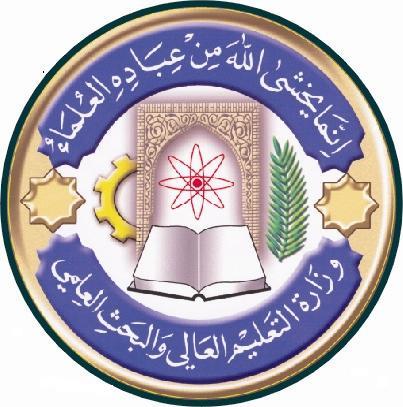        Course Weekly OutlineCourse  weekly Outline	Instructor Signature:					Dean Signature:Course InstructorDr.Mohammed Al-AskeriDr.Mohammed Al-AskeriDr.Mohammed Al-AskeriDr.Mohammed Al-AskeriDr.Mohammed Al-AskeriE_mailMohammed.ati@edu.qu.iqMohammed.ati@edu.qu.iqMohammed.ati@edu.qu.iqMohammed.ati@edu.qu.iqMohammed.ati@edu.qu.iqTitleMolecualr biologyMolecualr biologyMolecualr biologyMolecualr biologyMolecualr biologyCourse CoordinatorType here the came of course coordinatorType here the came of course coordinatorType here the came of course coordinatorType here the came of course coordinatorType here the came of course coordinatorCourse ObjectiveThis module is a major (Mandatory) Departmental course for the second Year. The course covers the central dogma of molecular biology including gene replication, transcription, translation, gene expression regulation in both prokaryotes and eukaryotes and the future practical application for each process.This module is a major (Mandatory) Departmental course for the second Year. The course covers the central dogma of molecular biology including gene replication, transcription, translation, gene expression regulation in both prokaryotes and eukaryotes and the future practical application for each process.This module is a major (Mandatory) Departmental course for the second Year. The course covers the central dogma of molecular biology including gene replication, transcription, translation, gene expression regulation in both prokaryotes and eukaryotes and the future practical application for each process.This module is a major (Mandatory) Departmental course for the second Year. The course covers the central dogma of molecular biology including gene replication, transcription, translation, gene expression regulation in both prokaryotes and eukaryotes and the future practical application for each process.This module is a major (Mandatory) Departmental course for the second Year. The course covers the central dogma of molecular biology including gene replication, transcription, translation, gene expression regulation in both prokaryotes and eukaryotes and the future practical application for each process.Course DescriptionThis course aims at introducing the student to the basic concepts in molecular Biology. It begins by considering the molecular nature of genes and organization of the prokaryotic and eukaryotic genomes. This is followed by DNA replication, repair, gene expression and regulation of gene expression. Techniques used to study these processes will be covered in briefThis course aims at introducing the student to the basic concepts in molecular Biology. It begins by considering the molecular nature of genes and organization of the prokaryotic and eukaryotic genomes. This is followed by DNA replication, repair, gene expression and regulation of gene expression. Techniques used to study these processes will be covered in briefThis course aims at introducing the student to the basic concepts in molecular Biology. It begins by considering the molecular nature of genes and organization of the prokaryotic and eukaryotic genomes. This is followed by DNA replication, repair, gene expression and regulation of gene expression. Techniques used to study these processes will be covered in briefThis course aims at introducing the student to the basic concepts in molecular Biology. It begins by considering the molecular nature of genes and organization of the prokaryotic and eukaryotic genomes. This is followed by DNA replication, repair, gene expression and regulation of gene expression. Techniques used to study these processes will be covered in briefThis course aims at introducing the student to the basic concepts in molecular Biology. It begins by considering the molecular nature of genes and organization of the prokaryotic and eukaryotic genomes. This is followed by DNA replication, repair, gene expression and regulation of gene expression. Techniques used to study these processes will be covered in briefTextbookTitle: Molecular Cell Biology Author(s): Lodish, A.Berk etal Year: 2012Publisher: W. H. Freeman and CompanyISBN:978-07167-7601-7Title: Molecular Cell Biology Author(s): Lodish, A.Berk etal Year: 2012Publisher: W. H. Freeman and CompanyISBN:978-07167-7601-7Title: Molecular Cell Biology Author(s): Lodish, A.Berk etal Year: 2012Publisher: W. H. Freeman and CompanyISBN:978-07167-7601-7Title: Molecular Cell Biology Author(s): Lodish, A.Berk etal Year: 2012Publisher: W. H. Freeman and CompanyISBN:978-07167-7601-7Title: Molecular Cell Biology Author(s): Lodish, A.Berk etal Year: 2012Publisher: W. H. Freeman and CompanyISBN:978-07167-7601-7ReferencesGene IXGene IXGene IXGene IXGene IXCourse AssessmentTerm TestsLaboratoryQuizzesProjectFinal ExamCourse AssessmentAs (35%)As (15%)As (10%)----As (40%)General NotesType here general notes regarding the courseType here general notes regarding the courseType here general notes regarding the courseType here general notes regarding the courseType here general notes regarding the courseweekDateTopics CoveredLab. Experiment AssignmentsNotes1The nature of genetic material2Chromatin structure3Molecular structure of genes4The complexity of the eukaryotic genome5Enzymology of DNA replication6DNA damage and repair7Transcription8Nuclear mechanisms of post-transcriptional control9Export of mRNPs from the Nucleus10Cytoplasmic mechanisms of post-transcriptionalcontrol11Translation12mutations13prions14Snps15NCBI16Exam 